國立屏東科技大學交通位置圖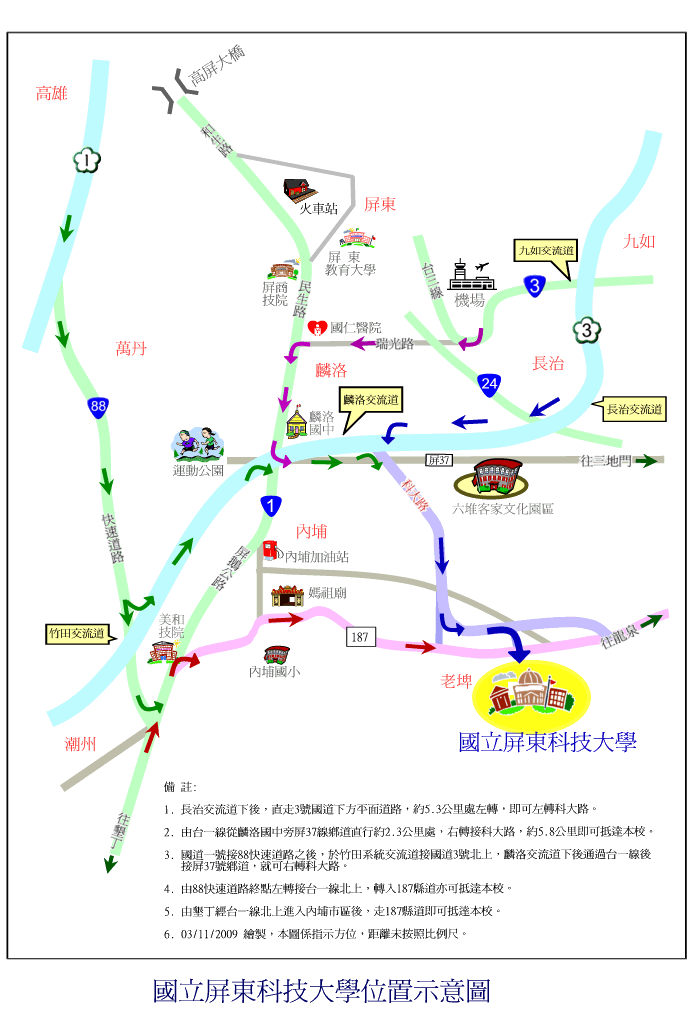 或至本校網頁參考交通路線圖http://www.npust.edu.tw大專校院公車進入校園專案計畫 【509屏科大聯外線】行駛路線：本路線全線里程21.6公里，行車時間約50分鐘。車資:59元/單趟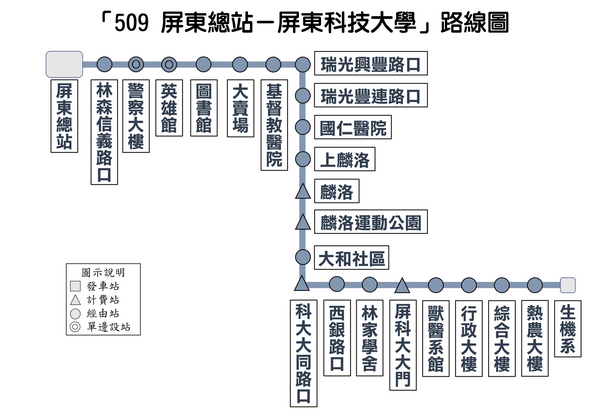 寒暑假適用寒暑假適用寒暑假適用寒暑假適用寒暑假適用寒暑假適用寒暑假適用往程往程往程往程往程往程往程屏東站圖書館基督教醫院國仁醫院麟洛運動公園站員生社(校門口)誠齋宿舍(生機系)07:1007:1707:2507:3307:3907:5207:5811:0011:0711:1511:2311:2911:4211:4813:3013:3713:4513:5313:5914:1214:1816:0016:0716:1516:2316:2916:4216:48返程返程返程返程返程返程返程誠齋宿舍(生機系)員生社(校門口)麟洛運動公園站國仁醫院基督教醫院圖書館屏東站08:1008:1608:2908:3508:4308:5108:5812:1012:1612:2912:3512:4312:5112:5814:3014:3614:4914:5515:0315:1115:1817:1017:1617:2917:3517:4317:5117:58